Universidad Lamar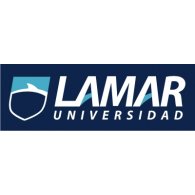 Habilidad VerbalSofía López GonzálezActividad PreliminarEnsayo de la adopción de hijos por parejas homosexualesDesde hace varios el tema de la homosexualidad es un tema muy polémico y que ha tomado varios años en ser totalmente aceptado. Ahora en día ya es aceptado por un número más grande de personas lo que ha llevado a las parejas o personas homosexuales al siguiente paso: la adopción de niños.Desde sin fin de críticas al respecto y protestas sin fin por lograrlo en ciertos lugares del mundo poco a poco se ha ido aceptando más esta nueva situación que ha puesto a todo el mundo a juzgar. La verdad es que en mi opinión no tiene nada de malo querer darle una segunda oportunidad a un niño que necesita amor por parte de una familia pero a su vez esto conlleva a que el niño (a) crezca con la confusión o con la idea de que esto aparentemente es muy normal. La gente (no todos) aceptan estas nuevas propuestas y apoyan a las personas que desean esto pero no todos opinan lo mismo, podríamos meter el tema de la religión pero es verdad que nunca terminaríamos ya que se involucran mil y un cosas por las cuales ni siquiera se puede aceptar que se casen, mucho menos que adopten niños pero así es la cosa.Pero como dije anteriormente, hay muchas personas de acuerdo con esto, desde personas normales hasta famosos. Mi opinión acerca de todo este tema es este, le das una nueva oportunidad al pequeño (a) lo cual es muy bonito, y cosa de admirar porque mientras otras personas no desean a sus hijos y los ponen en adopción hay gente (como las parejas de homosexuales) que buscan tener mínimo uno y poder cuidarlo, quererlo, darle lo que necesita y tal vez más como si fuera otra pequeña parte de ellos pero si nos ponemos a pensar desde otro punto de vista más frio le quitas la oportunidad al niño de que tenga papá o mamá dependiendo. Aunque al fin, el niño recibirá algo mejor de lo que probablemente estará recibiendo en estos momentos.